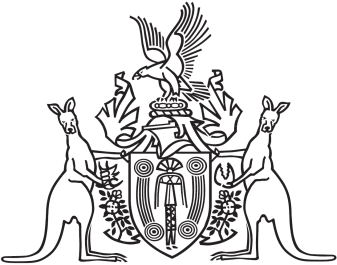 Northern Territory of AustraliaGovernment GazetteISSN-0157-833XNo. S54	24 June 2016Northern Territory of AustraliaPastoral Land ActPastoral Land BoardAppointment of Member and ChairmanI, Gary John Higgins, Minister for Land Resource Management:(a)	under section 12(1) of the Pastoral Land Act, appoint Paul Zlotkowski to be a member of the Pastoral Land Board from 26 June 2016 to 25 June 2019; and(b)	under section 16(1) of the Act, appoint Paul Zlotkowski to be the Chairman of the Board on and from 26 June 2016.Dated 20 June 2016G. J. HigginsMinister for Land Resource ManagementNorthern Territory of AustraliaPastoral Land ActPastoral Land BoardAppointment of MemberI, Gary John Higgins, Minister for Land Resource Management, under section 12(1) of the Pastoral Land Act, appoint Anne Margaret Kilgariff to be a member of the Pastoral Land Board for 3 years on and from the date of this instrument.Dated 20 June 2016G. J. HigginsMinister for Land Resource Management